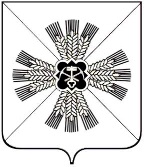 КЕМЕРОВСКАЯ ОБЛАСТЬАДМИНИСТРАЦИЯ ПРОМЫШЛЕННОВСКОГО МУНИЦИПАЛЬНОГО РАЙОНАПОСТАНОВЛЕНИЕот «14»сентября 2018г. № 1015-Ппгт. ПромышленнаяОб утверждении перечня муниципальных услуг,  предоставляемых органами местного самоуправления, оказание которых посредством комплексного запроса на базе муниципального автономного учреждения «Многофункциональный центр предоставления государственных и муниципальных услуг» Промышленновского муниципального района не осуществляетсяВ соответствии со статьей 15.1 Федерального закона от 27.07.2010                       № 210-ФЗ «Об организации предоставления государственных и муниципальных услуг», постановлением Коллегии Администрации Кемеровской области от 19.07.2018 № 301 «Об утверждении перечня государственных услуг исполнительных органов государственной власти Кемеровской области, предоставление которых посредством комплексного запроса на базе многофункциональных центров предоставления государственных и муниципальных услуг Кемеровской области не осуществляется»:	    1. Утвердить перечень муниципальных услуг,  предоставляемых органами местного самоуправления, оказание которых посредством комплексного запроса на базе муниципального автономного учреждения «Многофункциональный центр предоставления государственных и муниципальных услуг» Промышленновского муниципального района не осуществляется, согласно приложению к настоящему постановлению.         2. Настоящее постановление подлежит обнародованию на официальном сайте администрации Промышленновского муниципального района в сети Интернет.         3. Контроль   за   исполнением   настоящего   постановления        возложить на заместителя главы Промышленновского муниципального            района О.А. Игину.              4. Постановление вступает в силу со дня подписания.                                    ГлаваПромышленновского муниципального района                                       Д.П. Ильин                                                                                                                                     Приложение                                                                       к постановлению                                                                      администрации Промышленновского                                                                                                                                                                             муниципального района                                                                                                                            от 14.09.2018г.  №  1015-ППеречень муниципальных услуг,  предоставляемых органами местного самоуправления, оказание которых посредством комплексного запроса на базе муниципального автономного учреждения «Многофункциональный центр предоставления государственных и муниципальных услуг» Промышленновского муниципального района не осуществляетсяУправление социальной защиты населения администрации Промышленновского муниципального района1. Назначение и выплата ежегодной денежной выплаты гражданам, удостоенным звания «Почетный гражданин Промышленновского района».2. Назначение и выплата пенсий за выслугу лет лицам, замещавшим муниципальные должности Промышленновского района.3. Признание граждан малоимущими в целях постановки на учет для предоставления жилых помещений по договорам социального найма.Комитет по управлению муниципальным имуществом администрации Промышленновского муниципального района1. Предоставление информации об участии (неучастии) в приватизации граждан. Жилищный отдел управления по жизнеобеспечению и строительству администрации Промышленновского муниципального районаЗаключение, изменение, расторжение договоров социального найма и договоров найма жилых помещений специализированного жилищного фонда.Администрация Промышленновского городского поселения 1. Присвоение адреса объекту капитального строительства.2. Постановка на учет в качестве нуждающихся в жилых помещениях и снятие граждан с учета в качестве нуждающихся в жилых помещениях, предоставленных по договору социального найма.3. Выдача справок об очередности в качестве нуждающихся в жилых помещениях.4. Выдача адресных справок на жилые дома и земельные участки.5. Выдача разрешения на осуществление земляных работ.6. Выдача справок гражданам. Сельские поселения, входящих в состав Промышленновского муниципального районаПрием заявлений, документов, а также постановка граждан на учет в качестве нуждающихся в жилых помещениях.Выдача справок и выписок из похозяйственных книг населенных пунктов поселения. Предоставление информации об очередности предоставления жилых помещений на условиях договора социального найма.                     И.о. заместителя главыПромышленновского муниципального района                                  А.А. Зарубина